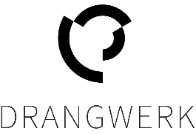 INTERDISZIPLINÄRE PRODUKTION IN KIRCHENGRENZE, DIE- und ihr tragischer und erhellender Tod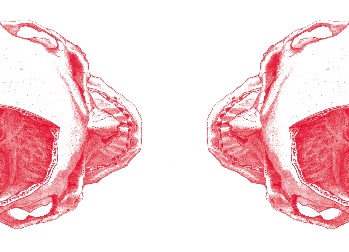 AUFFÜHRUNGENKARTÄUSERKIRCHE KÖLN | Kartäusergasse 7, 50678 Köln
2018 | FR 12. & SA 13. Januar | 20:00 Uhr
VORBESTELLUNGEN: 0221.259 138 99, buero@kartaeuserkirche-koeln.de
EINTRITT: € 15,- / €  11,- (ermäßigt)„Am helllichten Tag mitten auf der Straße hab ich die Grenze gefunden. Was hatte die da verloren?“ (Gedicht von Alfred Gulden)Schauspiel, Tanz und Live-Musik – „GRENZE, DIE“ sucht nach einem Schuldigen für den ganzen Schlamassel in der Welt und in den Köpfen der Menschheit. Übergeben wir die Verantwortung also einer Idee: Der Idee „Grenze“ - im Kopf, physisch, politisch.Im Kirchenraum wird diese Idee nun Mensch. Begleitet vom Jazz- und Improvisationsmusiker Pablo Giw, trifft die Grenze – personifiziert von der Tänzerin Photini Meletiadis – auf zwei Figuren diesseits (Raschid Daniel Sidgi) und jenseits (Annika Weitershagen) ihrer selbst. Die Parabel auf die Menschheit - als ein sich liebendes und hassendes Paar - beginnt. Und die Grenze spielt sie gegen einander aus: vermeidliche Sicherheit versus Freiheit, Privatsphäre versus Überwachung. Aus einem gemeinsamen „Wir wollen das Gleiche“ wird floskelhaftes „Wir kennen uns? .. Gut geht’s“. Die fortschreitende Einengung und ständige Beobachtung führt zur Entfremdung und schließlich werden die beiden ihrer Begrenztheit überdrüssig. 
Die naheliegende Lösung: Sie muss weg. Grenzfreiheit ist das Ziel - Die Grabrede ist vorbereitet. Die Grenze muss sterben! Nur wie? Was passiert danach? Und: Wo kam die Grenze überhaupt her?“GRENZE, DIE” ist ein skurriler Theaterabend auf der Suche nach Unerbittlichkeit, Hoffnung und ein Stück Utopie. _________________________________________________________________________________________________________________PRESSESTIMMEN: „Schrille Aktion [..] So sterben Grenzen. [..] Großartig auch der furiose Machtkampf der Grenze.“ (Kölnische Rundschau / Okt. 2017)„Die Versuchung der Freiheit [..] Zur rechten Zeit stellt Drangwerk-Regisseurin Elisabeth Pleß mit ihrem interdisziplinären Ensemble in „Grenze, die – und ihr tragischer und erhellender Tod“ Grenzen in Frage, und zwar dort, wo man dann auch gleich über ihren Tod trauern kann. [..] Abstrakte szenische Ideen, absurde und komisch gespielte Dialogeinfälle zur Privatsphäre oder dem grüneren Gras auf der anderen Seite bilden eine Einheit mit dem tänzerischen Konzept, das mit Pablo Giws auf der Bühne erzeugten Live-Klängen verbunden ist.“ (Choices Köln / Okt. 2017)„Eine surreale Atmosphäre [..] Elisabeth Pless inszeniert ein Totaltheater mit Musik, Tanz und einer Grabrede.“ (WDR3 – Mosaik / Okt. 2017)___________________________________________________________________________________________+ + + + + + + + + + + + + + + + + + + + + + + + + + NOMINIERUNG  + + + + + + + + + + + + + + + + + + + + + + + + + + + 
Photini Meletiadis: für den Darstellerpreis der Kölner SK-Stiftung für ihre Performance in „GRENZE, DIE“. ___________________________________________________________________________________________VON & MIT:
SCHAUSPIEL Annika Weitershagen, Raschid Daniel Sidgi
TANZ Photini Meletiadis
LIVE-MUSIK Pablo Giw
GRABREDNER Mathias Bonhoeffer (Kartäuserkirche Köln), Hans Mörtter (Lutherkirche Köln-Süd)
KONZEPT / VIDEO Simon Howar
BÜHNE / KOSTÜM / VIDEO GRABREDE Viola Sophie Schuldner
IDEE / REGIE Elisabeth PleßUraufführung: 05. Oktober 2017 | Kartäuserkirche KölnKOOPERATIONSPARTNER / UNTERSTÜTZER: 
ecos office center Leipzig, ecosign Köln, NEUE BILDER – Büro für Fotografie, KölnTicket
FÖRDERER:
Ministerium für Kultur und Wissenschaft des Landes NRW
NRW Landesbüro für Freie Darstellende Künste
Kulturamt der Stadt Köln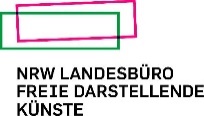 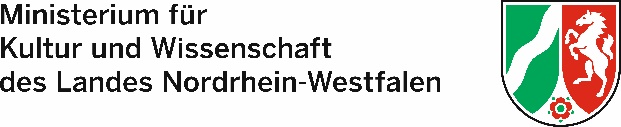 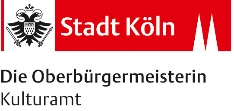 ___________________________________________________________________________________________KURZTEXT (520 Zeichen):

Schauspiel, Tanz, Musik – „GRENZE, DIE“ sucht nach einem Schuldigen für den Schlamassel in der Welt und in den Köpfen der Menschheit und übergibt die Verantwortung einer Idee: Der Idee „Grenze“.Im Kirchenraum wird diese Idee nun Mensch. Und soll dort auch ihr Ende finden. Grenzfreiheit ist das Ziel. Die Grabrede ist vorbereitet. Die Grenze muss sterben! Nur wie? Was passiert danach? Und: Wo kam die Grenze überhaupt her?Ein skurriler Theaterabend auf der Suche nach Unerbittlichkeit, Hoffnung und ein Stück Utopie.INFOS: https://www.drangwerk.net/projekte/grenzekommadie___________________________________________________________________________________________KONTAKT |  PRESSKARTEN | WEITERE INFOS:  Elisabeth Pleß | kontakt@drangwerk.net | Tel.: +46 (0) 172 – 613 88 99
ODER VIA SOCIAL MEDIA: #grenzekommadie 
Facebook: https://facebook.com/drangwerk
Instagram/Twitter @drangwerk
ONLINE-PRESSEBEREICH: https://drangwerk.net/pressebereich/